20.05.2020r.Dzisiaj:Poćwiczymy głośne czytanie;Poznamy dwuznak „dż” jak dżem;Będziemy łączyć podpisy z odpowiednią ilustracją;Poćwiczymy pisanie w liniaturze;Poznamy jednostkę pojemności- litr;Będziemy zapisywać działania na obliczanie pojemności wody.Dzień dobry uczniowie!Witam Was 20 maja 2020r.Temat lekcji: Jesteśmy uczniami.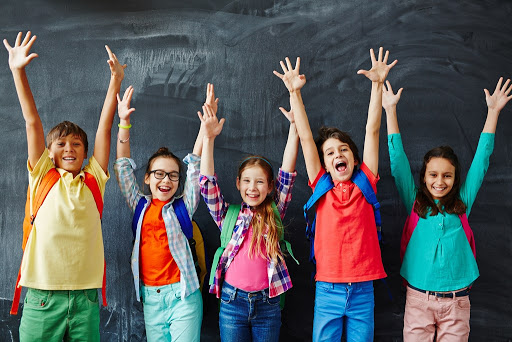 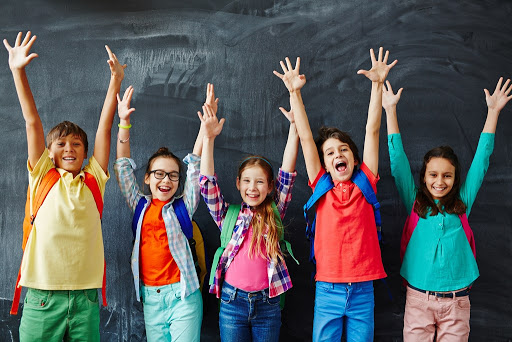 Edukacja polonistycznaRozwiąż zagadkę, która będzie wprowadzeniem w dzisiejsze zajęcia:
Kiedy mama chleb z nim poda,
zawsze z apetytem jem.
Taki pyszny, że jeść szkoda:
owocowy, słodki … .Dżem (ang. jam "zatkanie") – przetwór owocowy sporządzany z całych owoców lub ich części. Dżem przygotowuje się, gotując owoce z dużą ilością cukru. 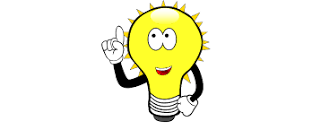 W zależności od rodzaju dżemu jak i rodzaju owoców, dżemy mogą zawierać dodatki zagęszczające: pektynę lub rzadziej żelatynę.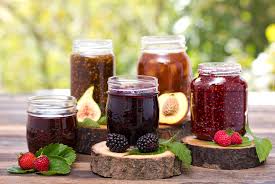 Otwórz podręcznik na stronie 34 i przeczytaj czytankę. Następnie na podstawie przeczytanego tekstu uzupełnij quiz.Uzupełnij quiz w tabelce. Poprawną odpowiedź pokoloruj na dowolny kolor.Jak ma na imię dziewczynka z czytanki?Co jest przysmakiem dziewczynki?Kto zrobił dziewczynce kanapki?Ile kanapek zrobiła mama Andżelice?O co prosiła mama Andżeliki?Jakie przedmioty mógł pobrudzić Andżelice dżem?● Dwuznak „dż”W naszej czytance pojawił się kolejny nowy dwuznak, zbudowany z dwóch liter, a tworzący jedną głoskę: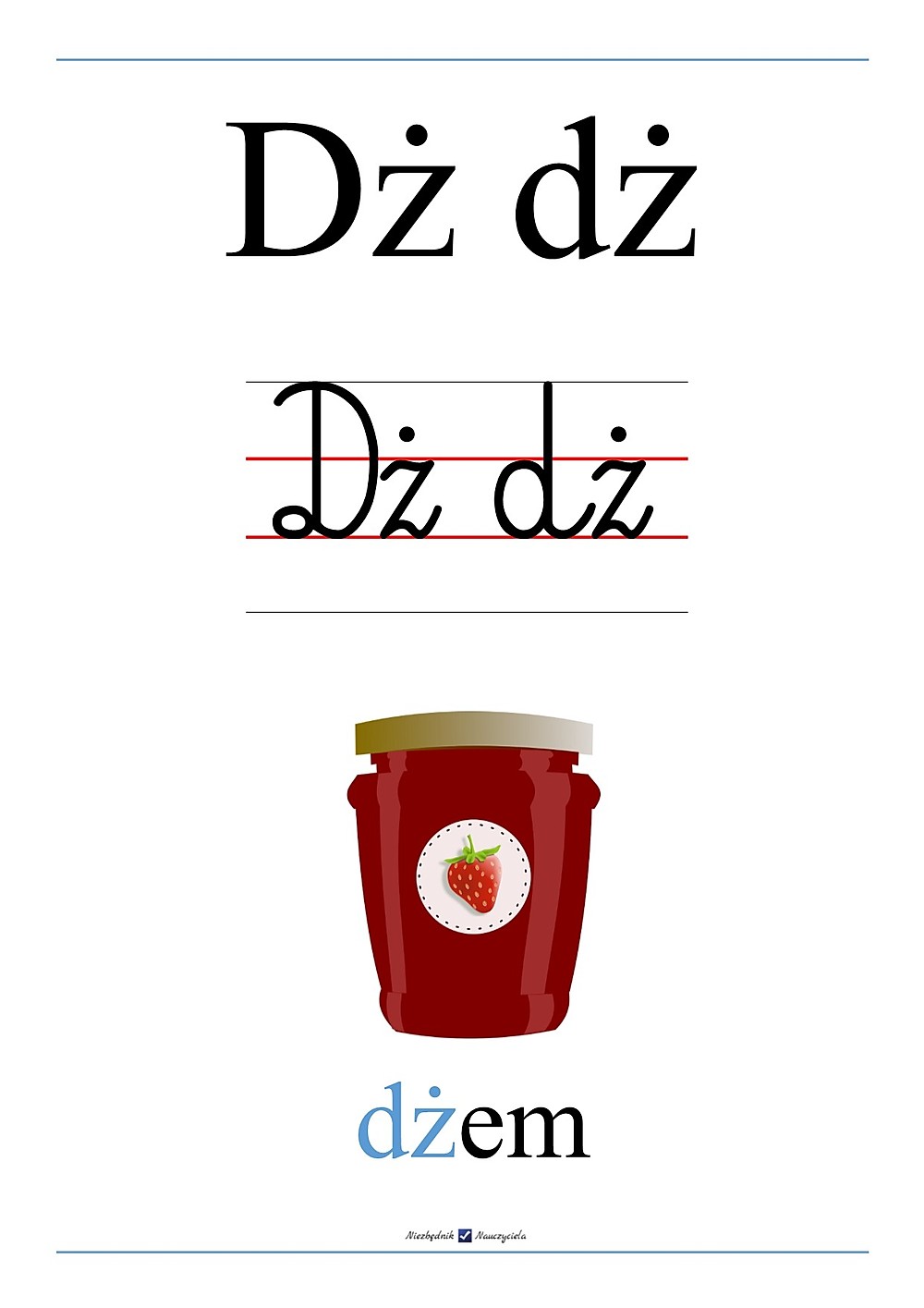 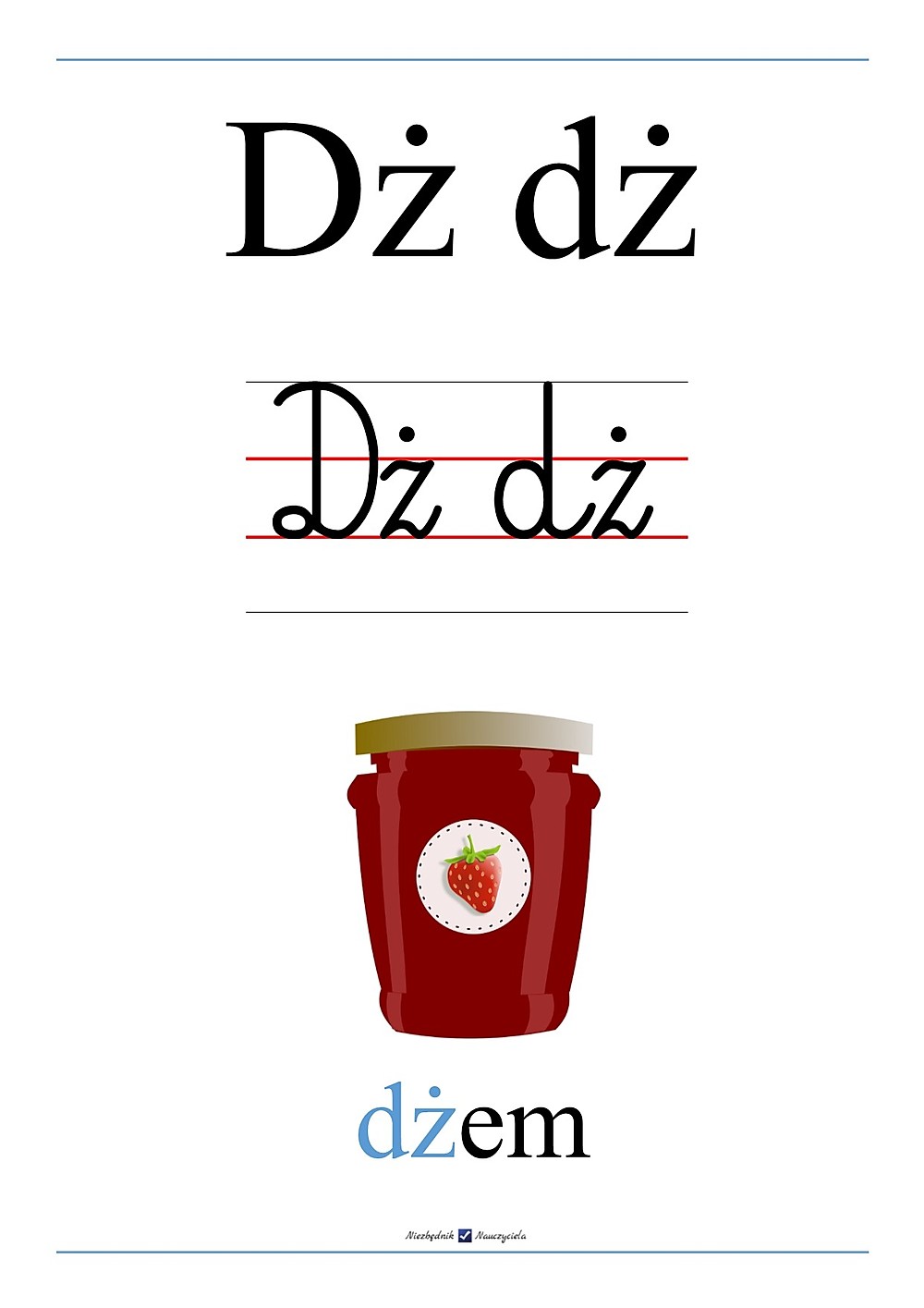 Wyszukaj w tekście na stronie 34 i na ilustracji wyrazy, w których występuje „ dż”. Podkreśl je delikatnie ołówkiem.Policz ile sylab i ile głosek ma wyraz dżem.https://www.youtube.com/watch?v=2qNG-sz3vAAObejrzyj prezentację dwuznaku dż, Dż.https://www.youtube.com/watch?v=NXpTeoXAHl4● Policz sylaby, głoski i litery● Praca w zeszycieUłóż i dokończ zdanie, zapisując je w zeszycie( wykonaj rysunek do zdania):Dż jak...Następnie w liniaturze zapisz duże „Dż” i małe „ dż” .A jaki jest Twój  śniadaniowy przysmak ? Chętnie się o nim dowiem w ułożonym i zapisanym przez Ciebie zdaniu.Pamiętaj o starannym piśmie i kolorowym szlaczku!Otwórz ćwiczenia z języka polskiego na stronach 32 i 33 i wykonaj wszystkie zadania z tych stron.Gimnastyka buzi i języka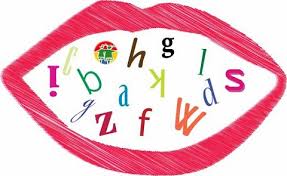 Poćwicz głośne czytanie i przeczytaj tekst ze strony 84 (ćwiczenia z języka polskiego).Na koniec poćwicz pisanie dwuznaku dż, Dż na dodatkowej karcie pracy (w załączniku)Edukacja matematyczna● Mierzenie pojemności płynówPopatrz na dzbanek z miarką. Dzbanek zmieści dokładnie jeden litr wody. 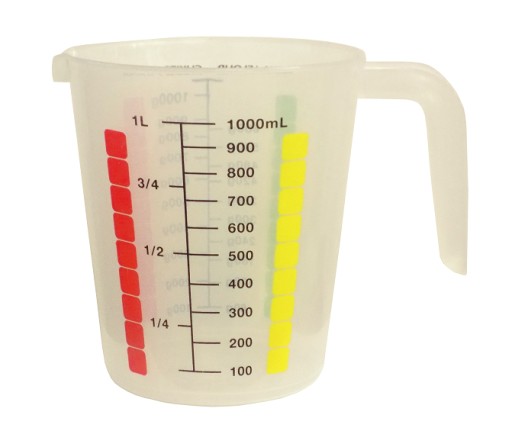 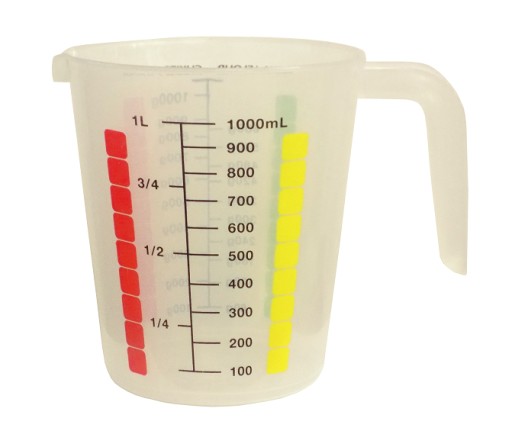 Obejrzyj krótką bajkę o jednostce pojemności- litr.https://www.youtube.com/watch?v=1P2r5XnaXtUoraz krótką prezentację:https://www.youtube.com/watch?v=N-WsBrdrT9EOtwórz ćwiczenia na stronach 28, 29 i 30 i wykonaj wszystkie zadania z tych stron. Pamiętaj o dawce ruchu na dziś! Najlepiej na świeżym powietrzu!!! Za oknem piękna pogoda- wykorzystaj to!Dziękuję za Twoją codzienną pracę!!!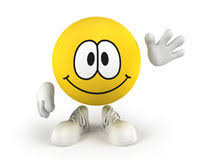 Pozdrawiam serdecznieWasza Pani MonikaDżesikaAndżelikaAniaKasiaczekoladadrożdżówkadżemrogalikbabciaciociatatamamadwietrzypięćjednąo posprzątanie pokojuo ubranie sięo zjedzenie kanapkio nakarmienie psaspodniebluzkęzeszyty i podręcznikiręceWyrazSylabyGłoskiLiterydżem134dżokejdżunglaAndżelikadrożdżówkadżdżownicadrożdżedżinsyLitr to miara pojemności.1 litr można zapisać: 1l